Α Ν Α Κ Ο Ι Ν Ω Σ ΗΠαρουσίαση Διπλωματικής ΕργασίαςΧώρος: Αίθουσα συνεδριάσεων Τομέα Οικολογίας, 9ος όροφος, κτίριο Βιολογίας, Σχολή Θετικών ΕπιστήμωνΗμέρα: Παρασκευή 20 Δεκεμβρίου 2019Καλείστε να παρευρεθείτε Από το Δ-ΠΜΣ Πολύπλοκα Συστήματα και Δίκτυα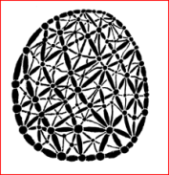 ΔΙΑΤΜΗΜΑΤΙΚΟ ΠΡΟΓΡΑΜΜΑ ΜΕΤΑΠΤΥΧΙΑΚΩΝ ΣΠΟΥΔΩΝ σταΠΟΛΥΠΛΟΚΑ ΣΥΣΤΗΜΑΤΑ και ΔΙΚΤΥΑΤΜΗΜΑ ΜΑΘΗΜΑΤΙΚΩΝΤΜΗΜΑ ΒΙΟΛΟΓΙΑΣΤΜΗΜΑ ΓΕΩΛΟΓΙΑΣΤΜΗΜΑ ΟΙΚΟΝΟΜΙΚΩΝ ΕΠΙΣΤΗΜΩΝΑΡΙΣΤΟΤΕΛΕΙΟ ΠΑΝΕΠΙΣΤΗΜΙΟ ΘΕΣΣΑΛΟΝΙΚΗΣ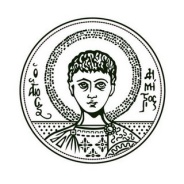 ΏραΦοιτητήςΤίτλος  Εργασίας3-μελής Επιτροπή13:30ΓΕΩΡΓΟΥΛΗΣ ΦίλιπποςΔομή των κοινοτήτων του φυτοπλαγκτού σε εύτροφες ελληνικές λίμνεςΜαζάρης Α. (Ε)Σγαρδέλης Σ.Μουστάκα Μ.